Publicado en  el 08/09/2016 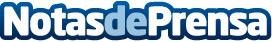 Los turistas extranjeros gastan en Murcia 565 millones de euros de enero a julioSegún la estadística Egatur, del Instituto Nacional de estadística, durante el periodo enero-julio, el turismo internacional se ha gastado de media unos 977 euros por estanciaDatos de contacto:Nota de prensa publicada en: https://www.notasdeprensa.es/los-turistas-extranjeros-gastan-en-murcia-565 Categorias: Murcia Turismo http://www.notasdeprensa.es